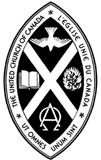 Camp StatisticsCamp statistics are collected as part of the annual reporting required for accreditation The stats are one mechanism to tell the camp’s story—the number of staff/volunteers needed for it to operate, the leadership that is fostered, the number of children and youth whose lives are touched every year. It also reflects the demographics of the camp—how many campers can be accommodated, cost of sessions, number accommodated, season(s) of operation and rentals.Explanations and DefinitionsAll information refers to the summer season with regard to camp sessions, numbers, staff, etc.No. of resource staff: refers to programming-type staff.No. of support staff: refers to kitchen, maintenance, and office/administrative staff.Other staff: refers to staff for functions that do not meet one of the above categories―please be specific.No. of camp sessions: refers to the number of camps offered―i.e., weekly sessions offered.Capacity/session: Number of campers who could be accommodated at the facility.No. of campers (season total): total number of campers who participated during the summer.Reporting Year: 		Camp Stats Year: __________Camp Name: 	Did you offer camp programming other than residential camp, such as online/virtual camp, camp in a box, day camp, family camp, other (describe): 	If Other, please specify what kind of program was offered.Camp StaffUnder 18 yrUnder 18 yrOver 18 yrOver 18 yrVolunteerPaidVolunteerPaidNo. of counsellorsNo. of resource staffNo. of support staffFor the following, please specify the role of staff:For the following, please specify the role of staff:For the following, please specify the role of staff:No. of 	 staffNo. of 	 staffNo. of 	 staffNo. of 	 staff14 yr15 yr16 yrOver 16 yrNo. of CITsCamp UsageNo. of sessionsNo. of daysCapacity/ sessionNo. of campers (season total)Fees/dayCamp sessions (traditional camp)OnlineCamp in a boxOtherOtherOtherOtherFacility UseSummerSpringFallYear-roundNo. of rentalsNo. of rentalsNo. of rentalsNo. of rentalsRental Types Congregations Youth groups Women’s groups Men’s groups Schools Regional council OtherPlease specify “Other”